 CA HARFLEUR BEAULIEU 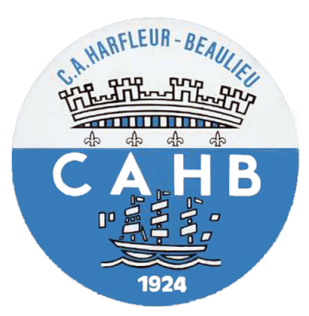                 Le C.A.H.B organise 2 tournois, le weekend du 9 & 10 juin 2018              LE SAMEDI        (U7-U9-U11) LE DIMANCHE (TOURNOI SIXTE)L’engagement d’équipe  est gratuit, pour les équipes U7 U9 U11Un chèque de caution est demandé lors de l’inscription (30€  par équipe engagée)Pour l’engagement d’une équipe au tournoi sixte,L’inscription sera facturé 50€ par équipe engagéeCe rassemblement aura lieu au stade Maurice Thorez à HARFLEURLes équipes U7 devront être constituées de 7 joueurs (4 + 3 remplaçants) Les équipes U9 devront être constituées de 8 joueurs (5 + 3 remplaçants).Les équipes U11 devront être constituées de 12  joueurs (8+ 4 remplaçants).Pour le tournoi sixte, les équipes devront être constituées de 9 joueurs (6 + 3 remplaçants)Restauration sur place (frites, sandwiches, boissons).Pour plus d’informations, vous pouvez contacter Mr LECOURT guillaume au 06.69.90.81.09………………………………………………………………NOM DU CLUB :								 Nombre d’Equipes U7:  						Nombre d’Equipes U9 :		                                            Nombre d’Equipes U11 :						Nombre d’Equipes sixte :       Nom et prénom du responsable :      					Téléphone :                                                            Ci-joint un chèque de …..  € À l’ordre du CAHB qui servira de caution Ci-joint un chèque de …..  € À l’ordre du CAHB pour le tournoi sixte Sébastien BRAILLY (vice secrétaire)  28 rue de Rivoli76600 Le HAVRE